28 декабря 2022 года	 		г. Барнаул                             Протокол № 15-4О созыве заседания комитета краевой организации Профсоюза 30 января 2022 годаВ соответствии с пунктом 4.1. статьи 44 Устава Профсоюза, планом основных мероприятий комитета Алтайской краевой организации Профсоюза на 2023 год, президиум краевой организации ПрофсоюзаП О С Т А Н О В Л Я Е Т:1. Созвать заседание комитета (пленум) Алтайской краевой организации Профсоюза 30 января 2023 года в 14:00 часов и провести с использованием информационно-телекоммуникационных технологий.2. Внести на рассмотрение комитета вопросы2.1. О корректировке и утверждении исполнения Сметы доходов и расходов, и бухгалтерского баланса Алтайской краевой организации Профсоюза за 2022 год.2.2. О Смете доходов и расходов комитета Алтайской краевой организации Профсоюза на 2023 год.2.3. О созыве Конференции Алтайской краевой организации Профсоюза в 2023 году.3. Контроль за исполнением постановления возложить на заместителя председателя краевой организации по труду, заработной плате и финансовой работе, главного бухгалтера Мерзлякову В.Н.Председатель Алтайской краевой организации Общероссийского Профсоюза образования                                        Ю.Г. Абдуллаев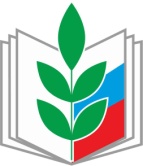 ПРОФЕССИОНАЛЬНЫЙ СОЮЗ РАБОТНИКОВ НАРОДНОГО ОБРАЗОВАНИЯ И НАУКИ РОССИЙСКОЙ ФЕДЕРАЦИИ АЛТАЙСКАЯ КРАЕВАЯ ОРГАНИЗАЦИЯ ПРОФЕССИОНАЛЬНОГО СОЮЗАРАБОТНИКОВ НАРОДНОГО ОБРАЗОВАНИЯ И НАУКИ РОССИЙСКОЙ ФЕДЕРАЦИИ(АЛТАЙСКАЯ КРАЕВАЯ ОРГАНИЗАЦИЯ ОБЩЕРОССИЙСКОГО ПРОФСОЮЗА ОБРАЗОВАНИЯ)ПРЕЗИДИУМПОСТАНОВЛЕНИЕ